1www.jyqyzzs.com,这个网站用www.shjzz.cn这个网站程序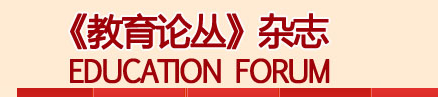 1这个地方改为《教育前沿》杂志(上半月)刊2 ,这个图片下面的网址换为www.jyqyzzs.com,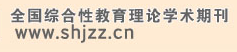 2www.qydjck.com,这个也是用www.shjzz.cn这个网站程序1这个地方替换为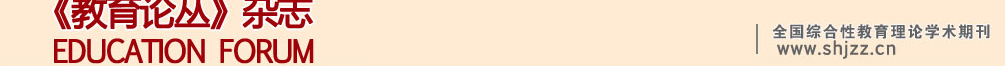 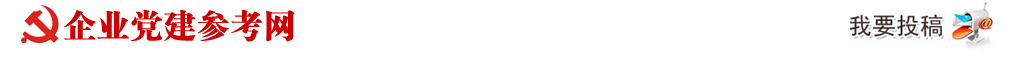 把图片上面企业党建参考网几个字改为企业党建参考杂志社,,我要投稿弄成一个连接,能直达在线投稿这个导航栏,详细参考这个网站http://www.djckb.com/3. 把这个图片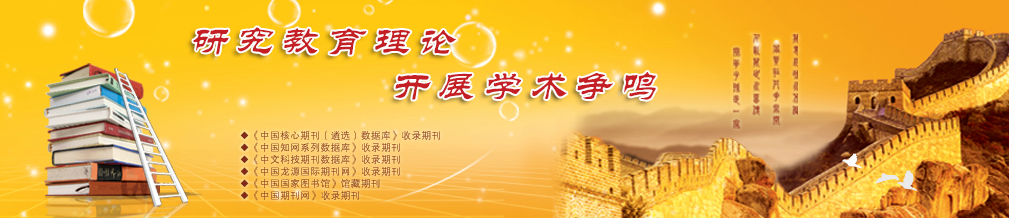 换成下面这个主色调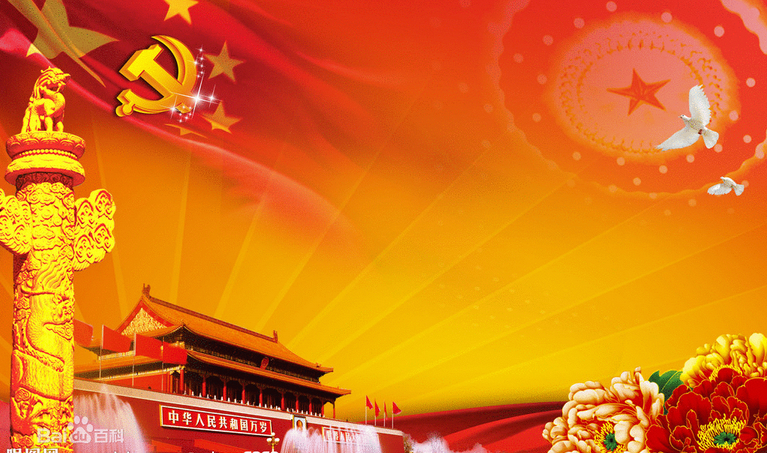 这个图片上面写上这些信息:   《企业党建参考》杂志社稿件火热征集中......这几个字最好弄成动画◆中国核心期刊（遴选）数据库收录期刊◆中国期刊网等数据库收录期刊收录期刊  ◆中文科技期刊数据库收录期刊◆中国龙源国际期刊网收录期刊具体仿造这个图片来弄吧